Commack High School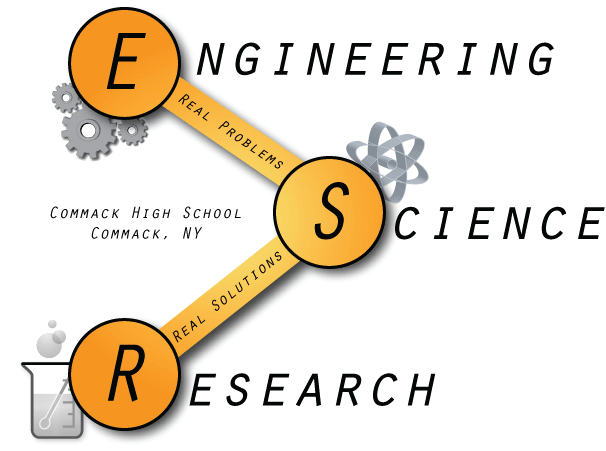 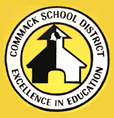 Research Class of 2015Rachel AitchisonUniversity of Oregon, Eugene, ORThe Effect of Light Irradiation on the Production of Hydrogen Peroxide from Titanium Dioxide“Yes, I am in research.”Jason BakCarnegie Mellon University, Pittsburgh, PAExperimental Assessment of Screen Bias in an Early Arctic Air Temperature Time Series“Never give yourself an excuse to fail because all that does is make you not try as hard as you could.”Eric BassUniversity of Wisconsin-Madison, Madison, WIThe Effects of Environmental and Seasonal Changes on the Diel Vertical Migration of ZooplanktonRyan ChanWilliam E. Macaulay Honors College, New York City, NYThe Use of DNA Barcoding and Taxonomical Techniques to Identify and Catalog Organisms in the Inner Harbor of Cold Spring Harbor, New York“Chimdi swallowed flies… he became a fly #thuglife.”Jianna CressyJohns Hopkins University, Baltimore, MDDrawing a Correlation Between Multiple Myeloma Incidence, Agricultural Income and Pesticide Usage“You know you’re a true researcher when you call Mr. Kurtz more than your mom.”Claire DrotmanThe College of New Jersey, Ewing Township, NJThe Design and Construction of a Device to Aid Emergency Service Personnel in Utilizing a Bag-Valve-Mask“True life: My research partner WILL never ask me to research prom.”Colleen FlynnA Study of Antifungal Agents in the Nepenthes ventricosa x sibuyanensis Pitcher Plant“Over the past few years, I have partied pretty hard. Partying as in 3 A.M. runs to Starbucks to finish research boards and spotting Mr. Kurtz to make sure that he did not only drop the hose but himself out the window. Good times, it’s been real. #MACKSCI2015William FurstRensselaer Polytechnic Institute, Troy, NYThe Design and Construction of a Device to Aid Emergency Service Personnel in Utilizing a Bag-Valve-Mask“If you ain’t FURST, you’re last!!!”Gabriel GreenCornell University, Ithaca, NYThe Effects of Environmental and Seasonal Changes on the Diel Vertical Migration of Zooplankton“Some of my best high school nights have been spent in the research room with the greatest educator to ever live. Thank you Mr. Kurtz ♥.”Daniel HosseinianUniversity of California, Los AngelesExperimental Assessment of Screen Bias in an Early Arctic Air Temperature Time SeriesChris HuamanNew York Institute of Technology, Old Westbury, NYSoilless Substrates: Future of FarmingBrian HuangJohns Hopkins University, Baltimore, MDThe Development of a Model to Describe the Effects of Alcohol and Acetaminophen on NAFLD Livers“When Mr. Kurtz calls on New Year’s Eve…”Anthony JaoStony Brook University, Stony Brook, NYSoilless Substrates: Future of Farming“Did you feed the shrimp...???” “Oh…………”Andrew KimUniversity of California, BerkeleyBacterial Cellulose Membrane for the use of Air Filtration Masks“What’s a T-Test????”Gloria KimStony Brook University, Stony Brook, NYSynthesis and Characterization of Tetragonal as a Prospective Thermoelectric Material“You know it’s serious stuff when you are crushing blackworms.”Angela KubikState University of New York at GeneseoA Study of Antifungal Agents in the Nepenthes ventricosa x sibuyanensis Pitcher PlantBrianna KubikState University of New York at GeneseoA Study of Antifungal Agents in the Nepenthes ventricosa x sibuyanensis Pitcher Plant“That moment when you spend 20 minutes presenting your research and the first question the judge asks you is, ‘Are you twins…?’”Scott MassaUniversity of Pennsylvania, Philadelphia, PAThe Importance of Endocytosis to Neuregulin1 Back Signaling: Implications in Neuropsychiatric and Neurodegenerative Disorders“Hours spent in research>hours spent in other rooms of school>hours spent sleeping”Ryan McCaffreyPrinceton University, Princeton, NJCreation of a Drug Delivery Mechanism for Dexamethasone Differentiation of Dental Pulp Stem Cells“Cut from LISEF? No problem.”Marin NagelbergPennsylvania State University, University Park, PADrawing a Correlation Between Multiple Myeloma Incidence, Agricultural Income and Pesticide Usage“I made up for not being in research the past three years between the hours of 11 to 2 A.M.”Andrea O’BriskyRensselaer Polytechnic Institute, Troy, NYUnderstanding Resonance Effects Involved in Creating Single Bubble SonoluminescenceMatthew O’ConnellStanford University, Stanford, CAAnalysis of El Niño- Southern Oscillation Phenomena’s Effect on the Gross Domestic Product of Western Pacific Nations“Mr. Kurtz’s research class remains the single greatest medium through which a student may become self-empowered to think, for himself or herself, what he or she wants to think and learn. When opportunity doesn’t knock, we must build a door. Research is the door we build in pursuit of growth, knowledge, and truth.”JinHo ParkStony Brook University, Stony Brook, NYStudying the Assembly of the Short Fimbriae of Porphyromonas gingivalis in Escherichia coliAlinur RahimCooper Union, New York City, NYThe Design of Low Voltage, Nitinol Based Biomimicry Device“Yes Mr. Kurtz, I’ll have it for you tomorrow…”Laxshika RaveendranFordham University, New York City, NYAn Examination of Regional Differences of Colorectal Cancer Screening and Mortality in the United StatesEric RizzoStony Brook University, Stony Brook, NYSwim Performance and Stress in Radio-Tagged Brook Trout“This year I’ll definitely finish my board over the break.”Nakul ThampyFordham University, New York City, NYDeveloping Drugs against a Master Regulator of Cancer Cell Behavior: Targeting NF-kB“If I knew what I was doing, it would not be called research, would it?”Thomas VetereStony Brook University, Stony Brook, NYThe Analysis of OCD Perceptions and the Stigma that Surrounds Mental Illness“I’ve learned countless life lessons through research, though it’s been a lot of work. I just remind myself that I didn’t choose the research life, the research life chose me.”John VoiklisHofstra University, Hempstead, NYSwim Performance and Stress in Radio-Tagged Brook Trout“I don’t know what’s more sad: the Islanders leaving Long Island or me leaving research.”Chantel YangStanford University, Stanford, CAIcephobic Properties of Nanostructure Surfaces Defined by Self-assembling Block Copolymers“Humans of Science Research would be a dope page.”